IMPORTANT INFORMATIONCongratulations on your new Hero Camper™Your Hero Camper™ is provided with a Rain Cover that protects from rain when using the kitchen facilities in poor weather conditions. Upon delivery of your Hero Camper™, the Rain Cover is folded and not fixed to the kitchen hatch. The Rain Cover is wrapped in the joint between the hatch and the interior.After use, we highly recommend securing a clean and dry Rain Cover, and, to place this in the joint to protect it for future use.Maintenance: Only unfold and use your Rain Cover, when you need to shield the kitchen against rain etc. After use, it is of utmost importance to clean and dry out the Rain Cover. Please make sure that the Rain Cover is completely dry, before folding it in the joint. Like this, you protect your Rain Cover against damages and/or damp in the best possible way. Please make sure to check and maintain your Rain Cover regularly to maintain its functionality and prolong its service lifeWater may occur in the joint during driving rain – both while driving and camping. Thus, it is important to check the Rain Cover and kitchen after heavy rain, and, if necessary, to dry theseKronings ApS reserve the right to decline any complaint if maintenance is not complying with above-mentioned instruction. 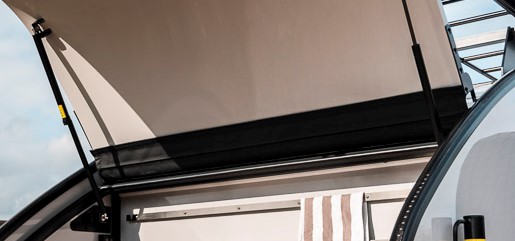 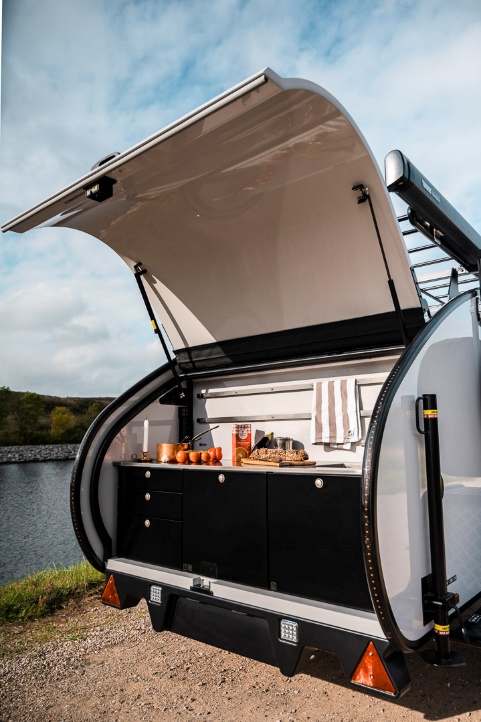 